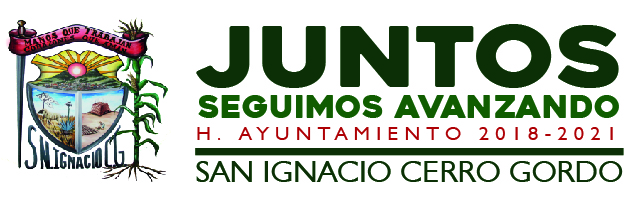 “MECANISMOS DE ATENCION CIUDADANA” Dirección y datos del titular de la Unidad.Titular de la Unidad de Transparencia.C. Mariana Vargas Campos.Correo Electrónico: transparencia@sanignaciocg.gob.mx y mariana_dcof@hotmail.com Teléfono: 716 3000 ext. 3008 Domicilio: Calle Juárez número 20, colonia centro.Tercera planta. Días y horarios de atención: lunes-viernes de 8:30 a 13:00 hrs.¿Como solicitar información?Personalmente: Acudir a la tercera plata de las instalaciones del Ayuntamiento de San Ignacio Cerro Gordo.  Via telefónica: (348) 716 3000 ext. 3008Correo electrónico: transparencia@sanignaciocg.gob.mx mariana_dcof@hotmail.com Vía Infomex: www.infomexjalisco.org.mx Página Oficial de este H. Ayuntamiento:  www.sanignaciocg.gob.mxLa unidad de transparencia se encuentra a sus ordenes en la tercera planta de la presidencia municipal para proporcionarle cualquier tipo de servicio en atención a la transparencia.